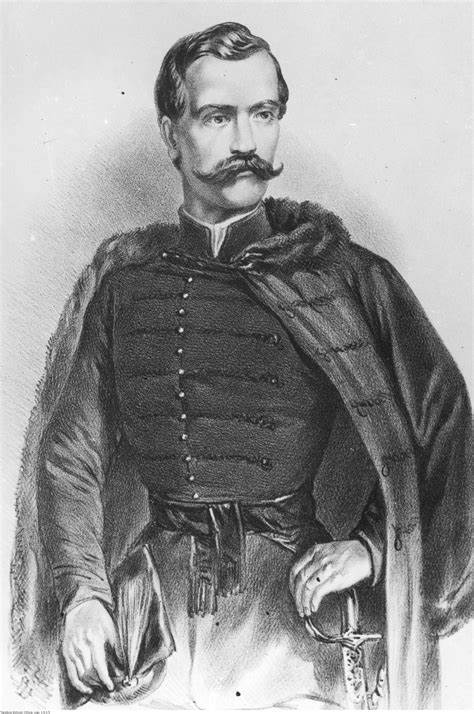 Szkoła Podstawowa im. gen. Mariana Langiewicza w Goszczy,
 ul. Szkolna 1, 32-010 Goszcza, tel. 12 387 15 06 ,  
www.spgoszcza.edupage.org e-mail: sp_lang@wp.plOświadczenie o wielodzietności rodziny kandydataJa, niżej podpisany/a……………………………………………………………………………………………………………..………imię i nazwiskojestem świadomy/a odpowiedzialności karnej za złożenie fałszywego oświadczeniaOświadczam, że moja rodzina jest rodziną wielodzietną, w której wychowujesię łącznie ………………………… dzieci.…………………………………………...miejscowość, data